大同大學餐廳膳食衛生檢查結果檢查時間:112年1月13日(星期五)上午0900-1100時檢查人員:連靜慧營養師、鄭凌憶經理缺失項目: 上週(1月6日)衛生檢查缺失複查，請參閱表1。上週(1月6日)衛生檢查缺失複查和改善狀況照片，請參閱表2。本週個別餐廳缺失統計表，請參閱表3。本週個別餐廳缺失照片，請參閱表4。本週熱藏食物中心溫度檢測照片記錄，請參閱記錄表5。表1. 上週缺失統計表表2.上週檢查缺失改善照片表3.本週個別餐廳缺失統計表表4.本週檢查缺失照片5.本週熱藏食物中心溫度檢測照片記錄敬陳總務長餐廳作業場所衛生管理複檢從業人員衛生管理複檢驗收及儲存衛生管理複檢其他複檢尚志真元氣滷味尚志小綿羊快餐尚志日膳食堂尚志壹而美冰箱內部不潔×除蟑盒需與食物容器需分開和儲物箱不潔OK尚志OA咖啡茶飲經營欣聖自助餐/中央廚房庫房牆壁不潔(有黴菌)2.桌上不潔×OK經營99早餐經營玉福滷味經營想點經營陳記經營八方雲集壹而美早餐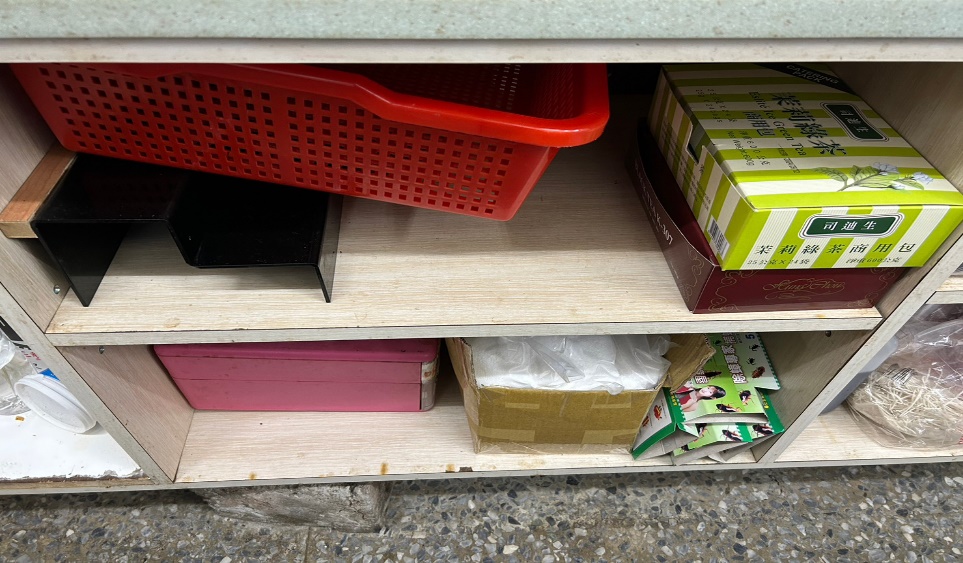 除蟑盒需與食物容器分開和儲物箱不潔(已改善)欣聖自助餐/中央廚房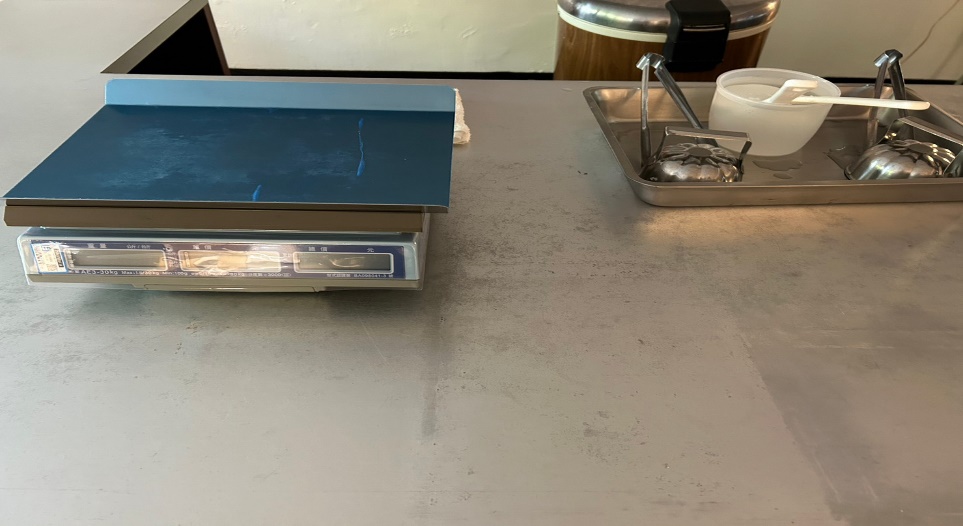 桌上不潔(已改善)餐廳作業場所衛生管理從業人員衛生管理驗收及儲存衛生管理其他尚志真元氣滷味尚志小綿羊快餐尚志日膳食堂尚志壹而美早餐尚志OA咖啡茶飲經營欣聖自助餐/中央廚房經營99早餐經營玉福滷味經營想點蛋糕需標示有效日期冷凍庫的溫度記錄錯誤(寫到冷藏庫的溫度)經營陳記咖哩鐵板櫃上不潔食物容器外需標示有效日期及食材名稱經營八方雲集陳記咖哩鐵板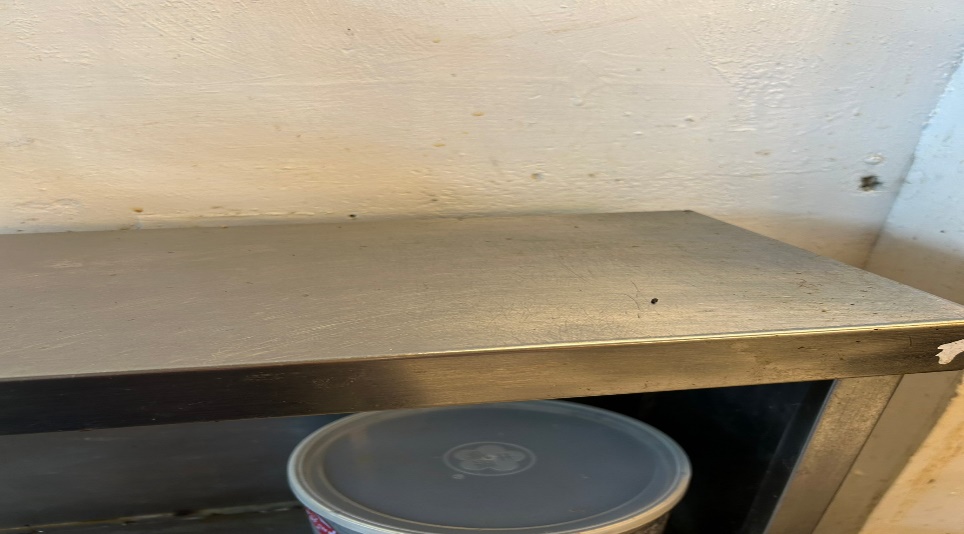 櫃上不潔陳記咖哩鐵板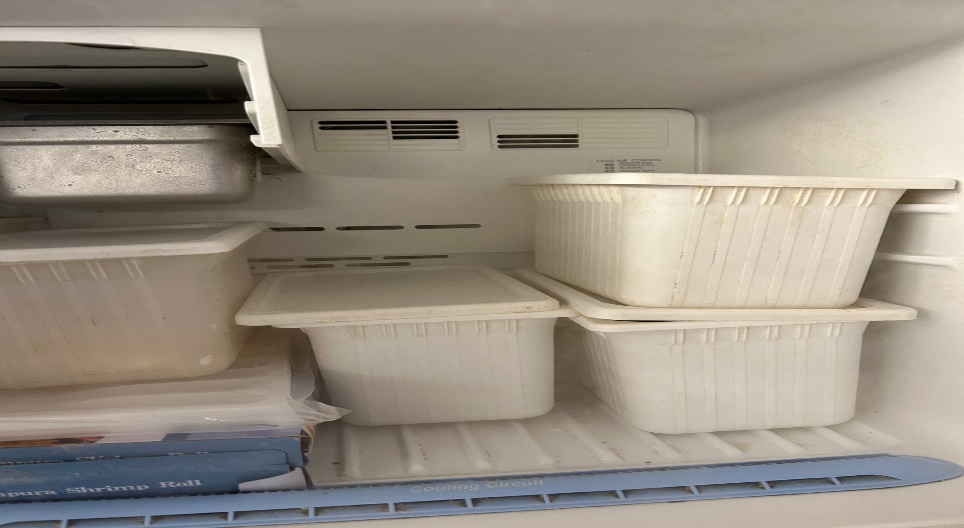 食物容器外需標示有效日期及食材名稱八方雲集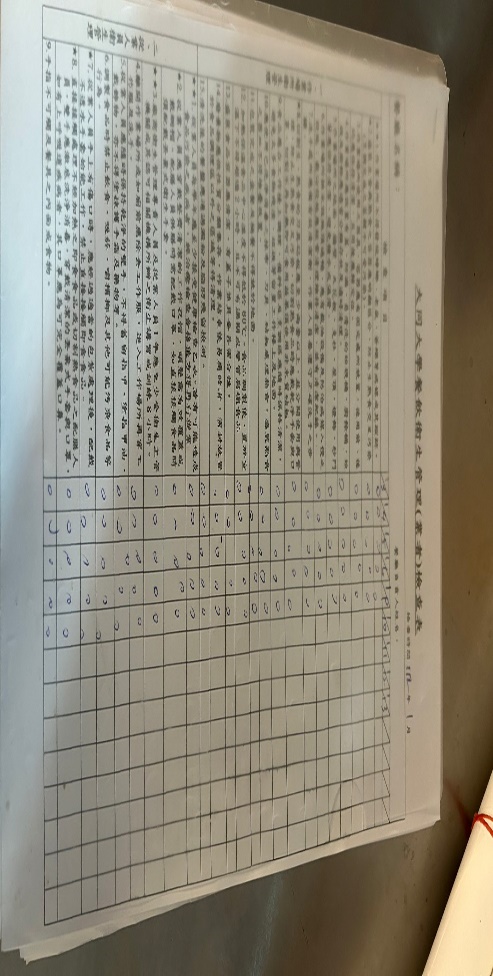 1/10-12自主衛生紀錄表未紀錄八方雲集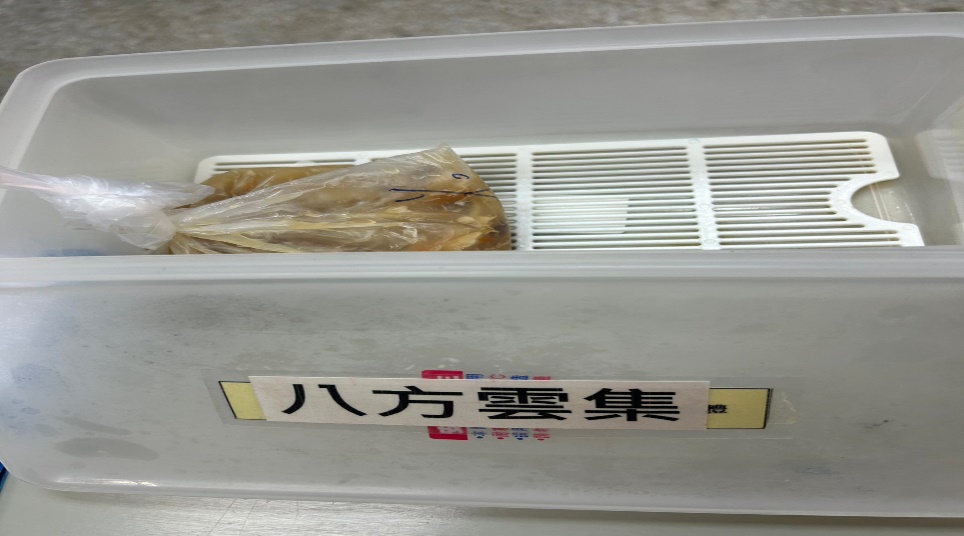 1/11-1/12未將食物檢體送至健康中心留樣想點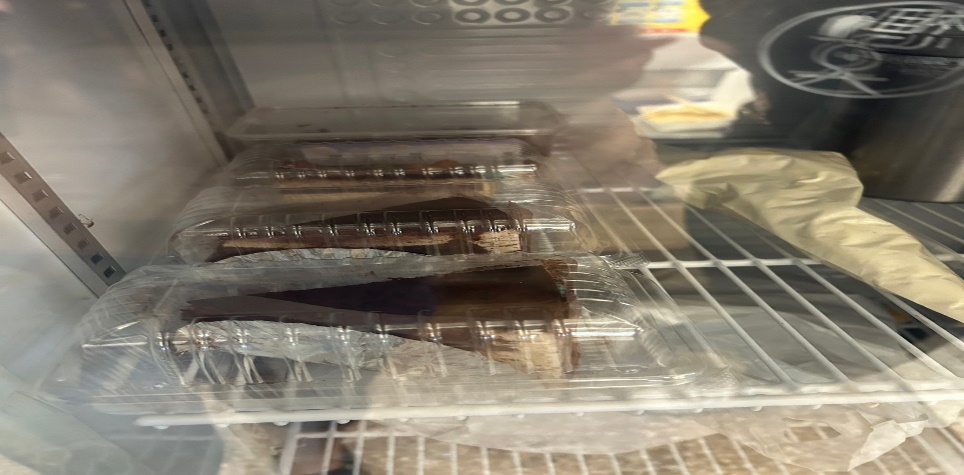 蛋糕需標示有效日期想點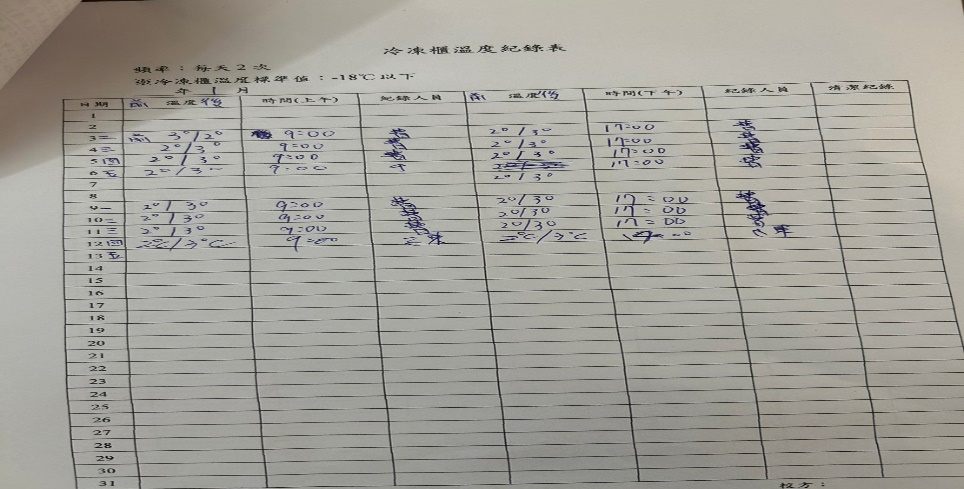 冷凍庫的溫度記錄錯誤(寫到冷藏庫的溫度)餐廳/菜餚照片中心溫度欣聖自助餐/中央廚房蠔油肉片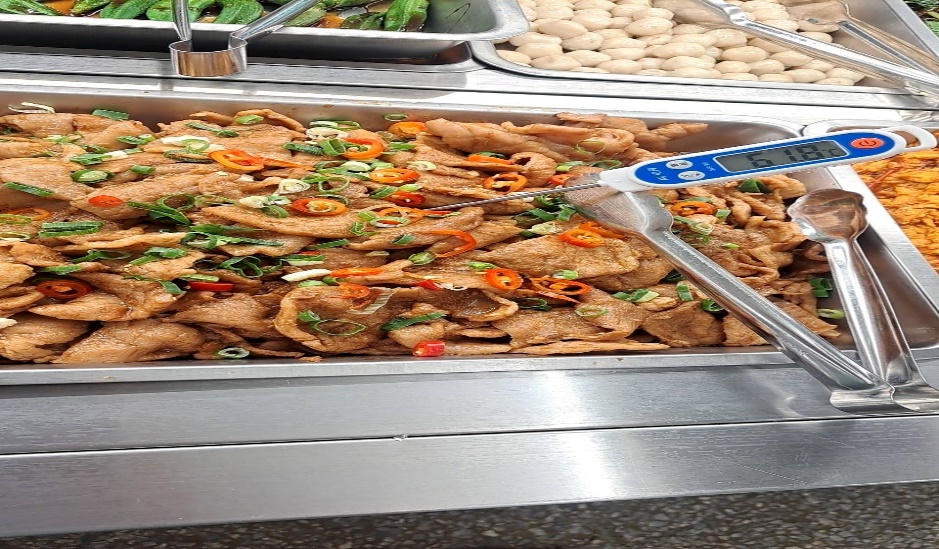 61.8℃ 承辦人總務處組長總務長